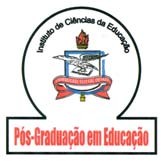 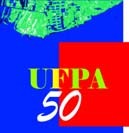 Termo de Autorização para Entrega de Teses e Dissertações no Programa de Pós-Graduação em Educação (PPGED)1 Identificação do tipo de material	(	) Dissertação	(	) Tese 2 Identificação da Tese ou DissertaçãoMembros da Banca:Título:Mestre em / Doutor em ...Assinatura do Orientador 	/	/	Local	DataRG:CPF:E-mail:Telefone:Data de Defesa:Titulação: